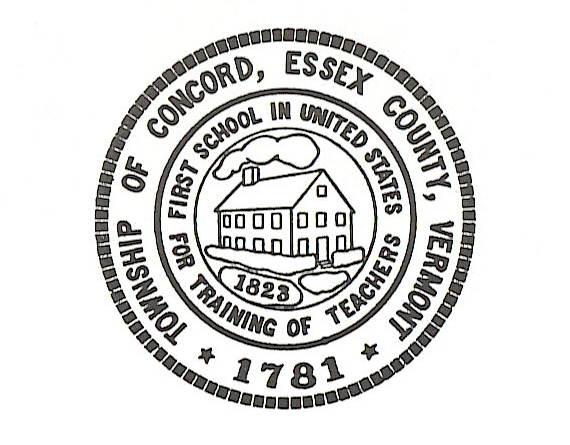 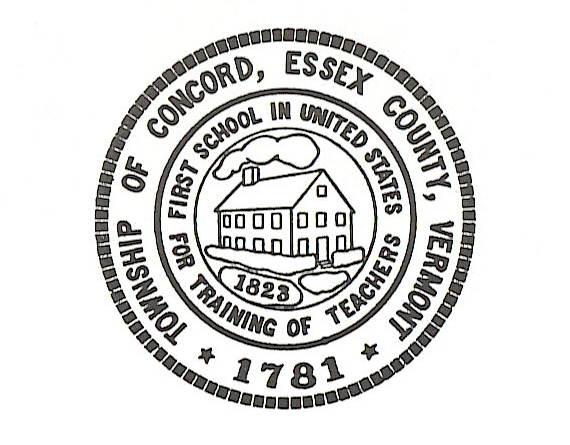 Concord Selectboard Regular Meeting MinutesTuesday, November 1, 2022 at 6:00pmMunicipal Building and ZoomUnofficial CopySelectboard                                          Town Treasurer                  Fire Department            Bill Humphrey-Chairman                     Audra Girouard-Zoom          Richard Fisher-Chief-AbsentChris Fournier-Vice-Chairman                                                         George Morehouse                                Town Clerk                          Caledonian Record                      Shannon Chapman                                Cynthia Gaboriault-Absent   Amy Nixon-Zoom       Denis LaMadeleine                                                                                                                                                  Road Commissioner           Planning/Zoning BoardSelectboard Admin. Asst.                    Dane Thorgalsen                  Dale Urie-ZoomSusan LaMadeleine                                                                                                                                            Citizens’ Concerns                                                                                                                                                                                                            Grant Administrator                           Scott Beck                            KATV                                                        Joel Schwartz-Absent                           Jon Lilley                              Anthony Zoning Administrator                          Library Trustees               Essex County NaturalPaul Berlejung                                        Eileen Wilson                     Natural Resources                                                                Connie Quimby                  Conservation District                                                                                                            Heather Johnson-ZoomCall to Order                                                                                      Bill H. called the meeting to order at 6:00pm.Additions to the agendaCitizens Concern-Oregon Road East Concord CemeteryHealth InsuranceApproval of AgendaChris F. made a motion to approve the Agenda with the additions.  Shannon C.  2nd. Motion passed 5-0.Bill H. recognized the arrival of Scott Beck to the Meeting.Approval of the October 4, 2022 Regular Meeting MinutesGeorge M. made a motion to approve the October 4, 2022 Regular meeting minutes.  Denis L. 2nd.  Motion passed 5-0. Citizen’s ConcernsBill H. stated that he received an anonymous call regarding late night noise and fireworks on the Oregon Road.  Bill H. told the anonymous caller to call him the next time the disturbance happened.Eileen W. and Connie Q. asked the Board if they could put a sign up outside the Library to be more easily located.  They also requested that the bottom riser be repair.  Consensus of the Board for the Library to find a contractor to do the two projects.Susan L. submitted a written response from Ann Helmus-Cote Farm Road that she would speak with her contractor concerning the Town’s concerns. Town Clerk-AbsentCindy G. submitted an email stating that the Town Clerk’s/Library has a terrible smell that need to be addressed.Consensus of the Board is to have Susan L. call the Eliminator Pest Control come on a monthly bases to check the mouse traps more frequently, and to also contact Top Carpet Cleaning to have the basement at the Town Clerk’s Office professional cleaned.Town Treasurer-October reports were email to the Board for their review.  Audra G. stated that Property Taxes are due on Friday, November 4, 2022.  She has been open the last two weeks from Monday to Friday and will be open this Friday from 7:30 to 6:00pm.She also informed the Board that the second county payment has been received in the amount of $118,806.53 for a total of $364,583.51.  Zoning AdministratorPaul B. stated that with the help of Audra G. that the backlog of permits has now been eliminated.  He also submitted a list of people who are in violation of some of the Town Ordinances.  Susan L. will send out letters concerning the violations. Road CommissionerDane T. stated that one of the dump trucks was at the garage for repairs and that the sidewalk tractor needs to go to the garage for an emissions test.  He also stated that he is also looking for someone to driver the sidewalk tractor/plow this winter.  Susan L. will post the vacancy on the website.  He stated that the Grant In Aid Project and the Shadow Lake Road Resurfacing Prject are now complete. Fire Department-AbsentPlanning/zoning BoardDale U. stated that the Planning/Zoning Board have been working to update the Municipal Plan.  He also stated that he has a student that is interested in doing the minutes for his Board.Grant Administrator-AbsentSusan L. was asked by the Board to contact Joel S. regarding the Grant for the Renovations for the Town Hall.New BusinessEast Concord CemeteryGeorge M. stated that he was contacted by the Town Attorney concerning the Overlook Cemetery.  The Association is dissolving and would like the Town to take it over.Chris F. made a motion that the Board have Chad Hickey file the Quitclaim Deed for the Old and New Overlook Cemetery Transfer on behalf of the Town.  Shannon C. 2nd.  Motion passed 5-0.Health Insurance and Health EquityMotions from the Budget Meeting held on October 25, 2022George M. made a motion to purchase the Platinum Standard Plan for the full time Town Employees.  Shannon C. 2nd.  Motion passed 3-0.  Chris F. and Denis L. abstained.  George M. made a motion for the Town to pay (if any) 87.5% of the employee premiums.  Shannon C. 2nd.  Motion passed 3-0.  Chris F. and Denis L. abstained.George M. made a motion to retain the Health Equity Reimbursement Fund at the percentage rate of 87.5% for the employee deductibles.  Shannon C. 2nd.  Motion passed 3-0.  Chris F. and Denis L. abstained.Folsom Ave. Stormwater Project-UpdateHeather J. stated that she would be applying for a grant in November for phase 2, and that she would be updated the Board at the January 2023 Meeting.Bradley Vale UpdateSusan L. stated that she has not yet heard from the Town Attorney concerning Bradley Vale Road.  She will reach out to the Town Attorney’s Assistant. Ordinance ViolationsSteigleman Property Update- Susan L. stated that progress is being made and she will have another update for the December Meeting.Austin Property-Update-Susan L. stated that the trash has been bagged up but there is still work to be done.  She also stated that Danny Austin has been in contact with her and that he is working on the issues.Other-NoneJon Lillie arrived late to the meeting and missed the Citizen’s ConcernsBill H. stated that Jon Lillie will be placed on the December Agenda.Executive Session:  If discussion warrant, and the Board so votes, some items may be held in Executive SessionGeorge M. made a motion to go into Executive Session at 6:55pm.  Shannon C. 2nd.  Motion passed 5-0.Out of Executive Session at 7:20pm. No Action TakenAdjournmentDenis L. made a motion to adjourn at 7:25pm.  Chris F. 2nd. Motion passed 5-0.Respectfully submitted,                                              Date: __________________________________________                                   _______________________Bill Humphrey-Chairman                                          Shannon Chapman________________________                                    ______________________Chris Fournier-Vice-Chairman                                  Denis LaMadeleine________________________George MorehousePosted: November 3, 2022 										